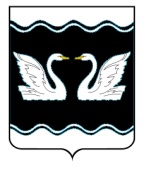 СОВЕТ ПРОЛЕТАРСКОГО СЕЛЬСКОГО ПОСЕЛЕНИЯКОРЕНОВСКОГО  РАЙОНАРЕШЕНИЕот.03.10.2019					               		                                        № 9х. Бабиче-КореновскийО согласовании проекта постановления главы администрации (губернатора) Краснодарского края «О внесении изменения в постановление главы администрации (губернатора) Краснодарского края от 17 декабря 2018 года № 835 «Об утверждении предельных (максимальных) изменения размера вносимой гражданами платы за коммунальные услуги  в муниципальных образованиях Краснодарского края на 2019-2023 годы»в части утверждения предельного (максимального) индекса изменения размера вносимой гражданами платы за коммунальные услуги в Пролетарском сельском поселении Кореновского района с 1 июля по 31 декабря 2019 года.В соответствии со статьей 157.1 Жилищного кодекса Российской Федерации, постановлением Правительства Российской Федерации от 30 апреля 2014 г. № 400 «О формировании индексов изменения размера платы граждан за коммунальные услуги в Российской Федерации» Совет Пролетарского сельского поселения Кореновского района р е ш и л:1. Согласовать проект постановления главы администрации (губернатора) Краснодарского края «О внесении изменения  в постановление главы администрации (губернатора) Краснодарского края от 17 декабря 2018 г. № 835 «Об утверждении предельных (максимальных) индексов изменения размера вносимой гражданами платы за коммунальные услуги в муниципальных образованиях Краснодарского края на 2019 – 2023 годы» в части утверждения предельного (максимального) индекса изменения размера вносимой гражданами платы за коммунальные услуги Пролетарском сельском поселении Кореновского района с 1 июля по 31 декабря 2019 года в размере ;4,3 %, превышающем индекс по Краснодарскому краю, в размере 2,6 % не более чем на величину отклонения по Краснодарскому краю в размере 2,6 %, утвержденных распоряжением Правительства Российской Федерации от 15 ноября 2018 г. № 2490-р.2. Обнародовать настоящее решение  на информационных стендах Пролетарского сельского поселения Кореновского района и разместить в информационно–телекоммуникационной сети «Интернет» на официальном сайте администрации Пролетарского сельского поселения Кореновского района.3.  Решение вступает в силу со дня его подписания.Глава Пролетарского сельского поселенияКореновского района                                                                    М.И. Шкарупелова